О внесении изменений в постановление администрации города Канска от 13.10.2021 № 863На основании календарного плана спортивно-массовых и оздоровительных мероприятий и соревнований с участием спортсменов и команд города Канска на 2022 год, утвержденного приказом Отдела ФКСиМП от 27.12.2021 № 85-ОД, в целях популяризации и развития видов спорта на территории города Канска, развития массовой физической культуры и спорта, пропаганды здорового образа жизни, руководствуясь ст. 30, 35 Устава города Канска,ПОСТАНОВЛЯЮ:1. Внести в постановление администрации города Канска от 13.10.2021 № 863 «О проведении городской спартакиады среди организаций и учреждений города Канска «Кубок главы города Канска» следующие изменения:1.1. Пункт 1 постановления изложить в новой редакции: « 1. Отделу физической культуры, спорта и молодежной политики администрации г. Канска (А.Н. Борисевич), МБУ «ФСК «Текстильщик» (В.Ф. Сакс), МБУ «СШОР им. В.И. Стольникова» (Р.Н. Семенюк) организовать и провести городскую спартакиаду среди организаций и учреждений города Канска «Кубок главы города Канска» (далее – Спартакиада), на спортивных объектах муниципального образования города Канска с 09 октября 2021 года по 13 мая 2022 года.»1.2. Раздел 2 приложения № 1 изложить в новой редакции:« 2. Спартакиада проводиться с 09 октября 2021 года по 13 мая 2022 года на спортивных сооружениях муниципального образования города Канска. Торжественное открытие состоится в Доме спорта «Текстильщик» 30 октября 2021 г. в 10:00.»1.3. Пункт 2 приложения № 2 изложить в новой редакции:«»1.4. Пункт 5 приложения № 2 изложить в новой редакции:«»2. Ведущему специалисту Отдела культуры администрации г. Канска (Н.А. Нестеровой) опубликовать настоящее постановление в официальном печатном издании и разместить на официальном сайте муниципального образования город Канск в сети Интернет.3. Контроль за исполнением настоящего постановления возложить на заместителя главы города по социальной политике Ю.А. Ломову.	4. Постановление вступает в силу со дня подписания.Глава города Канска		   		                                              А.М. Береснев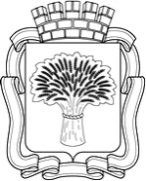 Российская ФедерацияАдминистрация города Канска
Красноярского краяПОСТАНОВЛЕНИЕ Российская ФедерацияАдминистрация города Канска
Красноярского краяПОСТАНОВЛЕНИЕ Российская ФедерацияАдминистрация города Канска
Красноярского краяПОСТАНОВЛЕНИЕ Российская ФедерацияАдминистрация города Канска
Красноярского краяПОСТАНОВЛЕНИЕ 12.05.2022 г.№4872.Организация судейства по видам спортас 09.10.2021 до 13.05.2022 Спортивные сооружения МБУ «ФСК «Текстильщик», Сосновый бор, улицы центральной части городаМБУ «ФСК «Текстильщик»(В.Ф. Сакс)5.Подготовка грамотс 09.10.2021 до 13.05.2022 МБУ «ФСК «Текстильщик»МБУ «ФСК «Текстильщик»(В.Ф. Сакс)